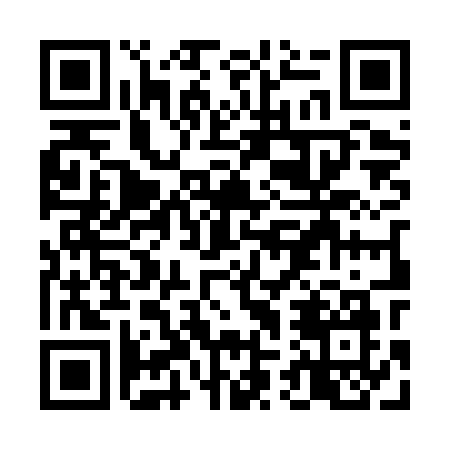 Prayer times for Zarczyce Duze, PolandMon 1 Apr 2024 - Tue 30 Apr 2024High Latitude Method: Angle Based RulePrayer Calculation Method: Muslim World LeagueAsar Calculation Method: HanafiPrayer times provided by https://www.salahtimes.comDateDayFajrSunriseDhuhrAsrMaghribIsha1Mon4:186:1412:435:107:129:022Tue4:156:1212:435:117:149:043Wed4:126:1012:425:137:169:064Thu4:106:0812:425:147:179:085Fri4:076:0612:425:157:199:106Sat4:046:0312:415:167:209:127Sun4:016:0112:415:177:229:158Mon3:585:5912:415:187:249:179Tue3:555:5712:415:197:259:1910Wed3:535:5512:405:217:279:2111Thu3:505:5312:405:227:299:2412Fri3:475:5012:405:237:309:2613Sat3:445:4812:405:247:329:2814Sun3:415:4612:395:257:339:3115Mon3:385:4412:395:267:359:3316Tue3:355:4212:395:277:379:3517Wed3:325:4012:395:287:389:3818Thu3:295:3812:385:297:409:4019Fri3:265:3612:385:307:419:4320Sat3:235:3412:385:317:439:4521Sun3:205:3212:385:327:459:4822Mon3:175:3012:385:347:469:5123Tue3:145:2812:375:357:489:5324Wed3:105:2612:375:367:509:5625Thu3:075:2412:375:377:519:5826Fri3:045:2212:375:387:5310:0127Sat3:015:2012:375:397:5410:0428Sun2:585:1812:375:407:5610:0729Mon2:545:1612:365:417:5810:0930Tue2:515:1412:365:427:5910:12